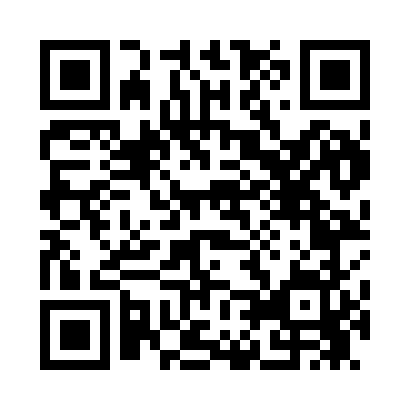 Prayer times for Deer Lane, Minnesota, USAMon 1 Jul 2024 - Wed 31 Jul 2024High Latitude Method: Angle Based RulePrayer Calculation Method: Islamic Society of North AmericaAsar Calculation Method: ShafiPrayer times provided by https://www.salahtimes.comDateDayFajrSunriseDhuhrAsrMaghribIsha1Mon3:275:291:245:379:1911:212Tue3:275:301:245:379:1811:213Wed3:275:301:245:379:1811:214Thu3:285:311:255:379:1811:215Fri3:285:321:255:379:1711:216Sat3:295:331:255:379:1711:217Sun3:305:331:255:379:1611:208Mon3:315:341:255:379:1611:199Tue3:325:351:255:379:1511:1710Wed3:345:361:255:379:1511:1611Thu3:365:371:265:379:1411:1512Fri3:375:381:265:369:1311:1313Sat3:395:391:265:369:1211:1214Sun3:405:401:265:369:1211:1115Mon3:425:411:265:369:1111:0916Tue3:445:421:265:369:1011:0717Wed3:465:431:265:369:0911:0618Thu3:475:441:265:359:0811:0419Fri3:495:451:265:359:0711:0220Sat3:515:461:265:359:0611:0121Sun3:535:471:265:349:0510:5922Mon3:555:481:265:349:0410:5723Tue3:575:491:265:349:0310:5524Wed3:595:501:265:339:0210:5325Thu4:005:521:265:339:0110:5126Fri4:025:531:265:339:0010:5027Sat4:045:541:265:328:5810:4828Sun4:065:551:265:328:5710:4629Mon4:085:561:265:318:5610:4430Tue4:105:581:265:318:5410:4231Wed4:125:591:265:308:5310:40